Predlagani seznam knjig za bralno značko 2022/23 	                                                                  8. razredP. S. Beagle: Poslednji samorogA. Davies: Poletno sanjarjenje                                   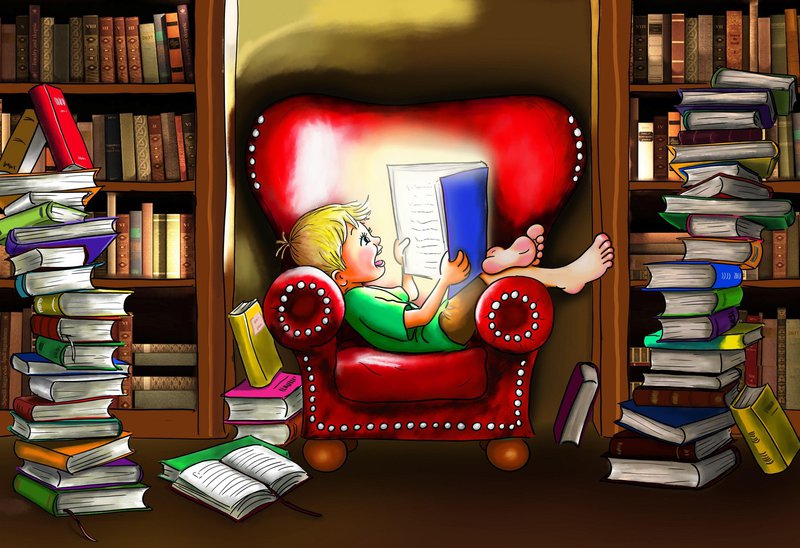 A. Dumes: Črni tulipan     A. Frank: Dnevnik                                                                               D. Hill: Se vid' va, Simon                     B. Jurca: Ko zorijo jagode                   J. Kresnik: Kmetske slike                                                 G. Havel: Divji spustJ. Menart: Pesnik se predstavi         D. Muck: Hči lune, Lažniva Suzi … M. Hooper: Prva ljubezen                              N. Omahen: Dež, Temno sonceB. M. Konig: Ljubezen in mobitel                                                 T. Partljič: Dupleška mornarica, Moj ata, socialistični kulak idr.       M. Rožanc: Pravljica                            A. Horowitz: Sokolov malteserGeniji 1, 2: Antologija sodobne slovenske mladinske kratke proze                         I. Tavčar: Visoška kronika, Med gorami                       J. Verne: Petnajstletni kapitan          M. Paver: Brat volkI. Zorman: V sedemnajstemL. Rennison: Tangice, poljubi in še kaj	J. Rode: Kaj pa Anamarija?P. Coelho: AlkimistD. Jakop: Živa silaI. Karlovšek: PobegI. Karlovšek: PreživetjePROSTO PO IZBIRI!           Pesmi:                                                                      T. Menart: Majnice: Pesnik se predstaviB. Gregorič Gorenc: Tri pike; Navodila za randiS. Gregorčič: Poezije     